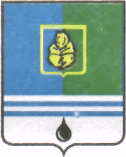 ПОСТАНОВЛЕНИЕАДМИНИСТРАЦИИ ГОРОДА КОГАЛЫМАХанты-Мансийского автономного округа - ЮгрыО внесении изменения в постановление Администрации города Когалымаот 11.10.2013 №2907В соответствии с Уставом города Когалыма, решением Думы города Когалыма от 17.04.2019 №294-ГД «О внесении изменений в решение Думы города Когалыма от 12.12.201 №250-ГД», постановлением Администрации города Когалыма от 23.08.2018 №1912 «О модельной муниципальной программе, порядке принятия решения о разработке муниципальных программ, их формирования, утверждения и реализации», в связи с выделением дополнительных бюджетных ассигнований:1. В постановление Администрации города Когалыма от 11.10.2013 №2907 «Об утверждении муниципальной программы «Содержание объектов городского хозяйства и инженерной инфраструктуры в городе Когалыме» (далее – постановление) внести следующее изменение:1.1. В паспорте Программы:1.1.1. строку «Параметры финансового обеспечения муниципальной программы» изложить в следующей редакции:									тыс.рублей1.2. Таблицу 2 Программы изложить в редакции согласно приложению 1 к настоящему постановлению.Подпункт 1.1.4 пункта 1.1, пункт 1.2 постановления Администрации города Когалыма от 22.03.2019 №611 «О внесении изменений в постановление Администрации города Когалыма от 11.10.2013 №2907» признать утратившими. Муниципальному казенному учреждению «Управление жилищно-коммунального хозяйства города Когалыма» (А.Т.Бутаев) направить в юридическое управление Администрации города Когалыма текст постановления и приложения к нему, его реквизиты, сведения об источнике официального опубликования в порядке и сроки, предусмотренные распоряжением Администрации города Когалыма от 19.06.2013 №149-р «О мерах по формированию регистра муниципальных нормативных правовых актов Ханты-Мансийского автономного округа - Югры» для дальнейшего направления в Управление государственной регистрации нормативных правовых актов Аппарата Губернатора Ханты-Мансийского автономного округа - Югры.Опубликовать настоящее постановление и приложения к нему в газете «Когалымский вестник» и разместить на официальном сайте Администрации города Когалыма в информационно-телекоммуникационной сети «Интернет» (www.admkogalym.ru).Контроль за выполнением постановления возложить на заместителя главы города Когалыма М.А.Рудиковым.Глава города Когалыма    	      				Н.Н.ПальчиковСогласовано:зам. главы г.Когалыма						Т.И.Черныхзам. главы г.Когалыма						М.А.Рудиковпредседатель КФ						М.Г.Рыбачокначальник УЭ							Е.Г.Загорскаяначальник ЮУ        						И.А.Леонтьеваначальник ОО ЮУ						Е.Г.Рябоконеваначальник ОФЭОиК						А.А.Рябининадиректор МКУ «УЖКХ г. Когалыма»			А.Т.БутаевПодготовлено:    ведущий инженер МКУ «УЖКХ г.Когалыма»					Е.Ю.Шмытова  Разослать: КФ, УЭ, ЮУ, УпоИР, ОФЭОиК, МКУ «УЖКХ города Когалыма», МКУ «УОДОМС», МБУ «Коммунспецавтотехника», газета, прокуратура, ООО «Ваш Консультант».Приложение 1к постановлению Администрации города Когалымаот «___»___________2019Таблица 2Перечень основных мероприятий муниципальной программы* Муниципальное казённое учреждение «Управление жилищно-коммунального хозяйства города Когалыма»** Муниципальное бюджетное учреждение «Коммунспецавтотехника»*** Муниципальное казённое учреждение «Управление капитальным строительством города Когалыма»**** Отдел архитектуры и градостроительства Администрации города Когалыма___________________________От  «    »г. № «ГодВсегоИсточники финансированияИсточники финансированияИсточники финансированияИсточники финансированияГодВсегоФедеральный бюджетБюджет Ханты-Мансийского автономного округа - ЮгрыМестный бюджетИные внебюджетные источники2019226 499,330,004 992,20220 315,901 191,232020164 528,100,00992,20163 535,900,002021163 828,300,00992,20162 836,100,002022159 977,400,000,00159 977,400,00Всего714 833,130,006 976,60706 665,301 191,23».Номер основного
мероприятияОсновные мероприятия муниципальной программы (их связь с целевыми показателями муниципальной программы)Ответственный исполнитель/соисполнитель, учреждение, организацияИсточники финансированияФинансовые затраты на реализацию (тыс. рублей)Финансовые затраты на реализацию (тыс. рублей)Финансовые затраты на реализацию (тыс. рублей)Финансовые затраты на реализацию (тыс. рублей)Финансовые затраты на реализацию (тыс. рублей)Номер основного
мероприятияОсновные мероприятия муниципальной программы (их связь с целевыми показателями муниципальной программы)Ответственный исполнитель/соисполнитель, учреждение, организацияИсточники финансированиявсегов том числе по годамв том числе по годамв том числе по годамв том числе по годамНомер основного
мероприятияОсновные мероприятия муниципальной программы (их связь с целевыми показателями муниципальной программы)Ответственный исполнитель/соисполнитель, учреждение, организацияИсточники финансированиявсего 2019 год 2020 год 2021 год 2022 год1234567871.1. Содержание объектов благоустройства территории города Когалыма, включая озеленение территории и содержание малых архитектурных форм (1,2)всего335 761,0091 589,4082 286,4080 942,6080 942,601.1. Содержание объектов благоустройства территории города Когалыма, включая озеленение территории и содержание малых архитектурных форм (1,2)федеральный бюджет0,000,000,000,000,001.1. Содержание объектов благоустройства территории города Когалыма, включая озеленение территории и содержание малых архитектурных форм (1,2)средства бюджета Ханты-Мансийского автономного округа – Югры (далее -бюджет ХМАО – Югры)0,000,000,000,000,001.1. Содержание объектов благоустройства территории города Когалыма, включая озеленение территории и содержание малых архитектурных форм (1,2)бюджет города Когалыма335 761,0091 589,4082 286,4080 942,6080 942,601.1. Содержание объектов благоустройства территории города Когалыма, включая озеленение территории и содержание малых архитектурных форм (1,2)иные внебюджетные источники0,000,000,000,000,001.1.1.Выполнение муниципальной работы «Уборка территории и аналогичная деятельность»МКУ «УЖКХ г.Когалыма»*/МБУ «КСАТ»**всего284 301,5073 498,9070 316,4070 243,1070 243,101.1.1.Выполнение муниципальной работы «Уборка территории и аналогичная деятельность»МКУ «УЖКХ г.Когалыма»*/МБУ «КСАТ»**федеральный бюджет0,000,000,000,000,001.1.1.Выполнение муниципальной работы «Уборка территории и аналогичная деятельность»МКУ «УЖКХ г.Когалыма»*/МБУ «КСАТ»**бюджет ХМАО – Югры0,000,000,000,000,001.1.1.Выполнение муниципальной работы «Уборка территории и аналогичная деятельность»МКУ «УЖКХ г.Когалыма»*/МБУ «КСАТ»**бюджет города Когалыма284 301,5073 498,9070 316,4070 243,1070 243,101.1.1.Выполнение муниципальной работы «Уборка территории и аналогичная деятельность»МКУ «УЖКХ г.Когалыма»*/МБУ «КСАТ»**иные внебюджетные источники0,000,000,000,000,001.1.2.Приобретение специализированной техники  для выполнения муниципальной работы «Уборка территории и аналогичная деятельность» (в том числе на условиях лизинга)МКУ «УЖКХ г.Когалыма»/МБУ «КСАТ»всего42 798,0010 699,5010 699,5010 699,5010 699,501.1.2.Приобретение специализированной техники  для выполнения муниципальной работы «Уборка территории и аналогичная деятельность» (в том числе на условиях лизинга)МКУ «УЖКХ г.Когалыма»/МБУ «КСАТ»федеральный бюджет0,000,000,000,000,001.1.2.Приобретение специализированной техники  для выполнения муниципальной работы «Уборка территории и аналогичная деятельность» (в том числе на условиях лизинга)МКУ «УЖКХ г.Когалыма»/МБУ «КСАТ»бюджет ХМАО – Югры0,000,000,000,000,001.1.2.Приобретение специализированной техники  для выполнения муниципальной работы «Уборка территории и аналогичная деятельность» (в том числе на условиях лизинга)МКУ «УЖКХ г.Когалыма»/МБУ «КСАТ»бюджет города Когалыма42 798,0010 699,5010 699,5010 699,5010 699,501.1.2.Приобретение специализированной техники  для выполнения муниципальной работы «Уборка территории и аналогичная деятельность» (в том числе на условиях лизинга)МКУ «УЖКХ г.Когалыма»/МБУ «КСАТ»иные внебюджетные источники0,000,000,000,000,001.1.3.Аренда транспортных средств в целях вывоза снега с территории города Когалыма сверх муниципального задания, ввиду отсутсвия технических возможностейВсеговсего8 661,507 391,001 270,500,000,001.1.3.Аренда транспортных средств в целях вывоза снега с территории города Когалыма сверх муниципального задания, ввиду отсутсвия технических возможностейВсегофедеральный бюджет0,000,000,000,000,001.1.3.Аренда транспортных средств в целях вывоза снега с территории города Когалыма сверх муниципального задания, ввиду отсутсвия технических возможностейВсегобюджет ХМАО – Югры0,000,000,000,000,001.1.3.Аренда транспортных средств в целях вывоза снега с территории города Когалыма сверх муниципального задания, ввиду отсутсвия технических возможностейВсегобюджет города Когалыма8 661,507 391,001 270,500,000,001.1.3.Аренда транспортных средств в целях вывоза снега с территории города Когалыма сверх муниципального задания, ввиду отсутсвия технических возможностейВсегоиные внебюджетные источники0,000,000,000,000,001.1.3.Аренда транспортных средств в целях вывоза снега с территории города Когалыма сверх муниципального задания, ввиду отсутсвия технических возможностейМКУ «УЖКХ г.Когалыма»/МБУ «КСАТ»всего5 421,004 150,501 270,500,000,001.1.3.Аренда транспортных средств в целях вывоза снега с территории города Когалыма сверх муниципального задания, ввиду отсутсвия технических возможностейМКУ «УЖКХ г.Когалыма»/МБУ «КСАТ»федеральный бюджет0,000,000,000,000,001.1.3.Аренда транспортных средств в целях вывоза снега с территории города Когалыма сверх муниципального задания, ввиду отсутсвия технических возможностейМКУ «УЖКХ г.Когалыма»/МБУ «КСАТ»бюджет ХМАО – Югры0,000,000,000,000,001.1.3.Аренда транспортных средств в целях вывоза снега с территории города Когалыма сверх муниципального задания, ввиду отсутсвия технических возможностейМКУ «УЖКХ г.Когалыма»/МБУ «КСАТ»бюджет города Когалыма5 421,004 150,501 270,500,000,001.1.3.Аренда транспортных средств в целях вывоза снега с территории города Когалыма сверх муниципального задания, ввиду отсутсвия технических возможностейМКУ «УЖКХ г.Когалыма»/МБУ «КСАТ»иные внебюджетные источники0,000,000,000,000,001.1.3.Аренда транспортных средств в целях вывоза снега с территории города Когалыма сверх муниципального задания, ввиду отсутсвия технических возможностейМКУ «УЖКХ г.Когалыма»всего3 240,503 240,500,000,000,001.1.3.Аренда транспортных средств в целях вывоза снега с территории города Когалыма сверх муниципального задания, ввиду отсутсвия технических возможностейМКУ «УЖКХ г.Когалыма»федеральный бюджет0,000,000,000,000,001.1.3.Аренда транспортных средств в целях вывоза снега с территории города Когалыма сверх муниципального задания, ввиду отсутсвия технических возможностейМКУ «УЖКХ г.Когалыма»бюджет ХМАО – Югры0,000,000,000,000,001.1.3.Аренда транспортных средств в целях вывоза снега с территории города Когалыма сверх муниципального задания, ввиду отсутсвия технических возможностейМКУ «УЖКХ г.Когалыма»бюджет города Когалыма3 240,503 240,500,000,000,001.1.3.Аренда транспортных средств в целях вывоза снега с территории города Когалыма сверх муниципального задания, ввиду отсутсвия технических возможностейМКУ «УЖКХ г.Когалыма»иные внебюджетные источники0,000,000,000,000,001.2.Организация освещения территорий города Когалыма (3,14)МКУ «УЖКХ г.Когалыма»всего173 641,3347 873,9341 341,6042 212,9042 212,901.2.Организация освещения территорий города Когалыма (3,14)МКУ «УЖКХ г.Когалыма»федеральный бюджет0,000,000,000,000,001.2.Организация освещения территорий города Когалыма (3,14)МКУ «УЖКХ г.Когалыма»бюджет ХМАО – Югры0,000,000,000,000,001.2.Организация освещения территорий города Когалыма (3,14)МКУ «УЖКХ г.Когалыма»бюджет города Когалыма172 450,1046 682,7041 341,6042 212,9042 212,901.2.Организация освещения территорий города Когалыма (3,14)МКУ «УЖКХ г.Когалыма»иные внебюджетные источники1 191,231 191,230,000,000,001.3.Организация ритуальных услуг и содержание мест захоронения (4,5,6)МКУ «УЖКХ г.Когалыма»всего16 476,404 119,104 119,104 119,104 119,101.3.Организация ритуальных услуг и содержание мест захоронения (4,5,6)МКУ «УЖКХ г.Когалыма»федеральный бюджет0,000,000,000,000,001.3.Организация ритуальных услуг и содержание мест захоронения (4,5,6)МКУ «УЖКХ г.Когалыма»бюджет ХМАО – Югры0,000,000,000,000,001.3.Организация ритуальных услуг и содержание мест захоронения (4,5,6)МКУ «УЖКХ г.Когалыма»бюджет города Когалыма16 476,404 119,104 119,104 119,104 119,101.3.Организация ритуальных услуг и содержание мест захоронения (4,5,6)МКУ «УЖКХ г.Когалыма»иные внебюджетные источники0,000,000,000,000,001.4.Создание новых мест для отдыха и физического развития горожан (7)МКУ «УЖКХ г.Когалыма»всего8 000,002 000,002 000,002 000,002 000,001.4.Создание новых мест для отдыха и физического развития горожан (7)МКУ «УЖКХ г.Когалыма»федеральный бюджет0,000,000,000,000,001.4.Создание новых мест для отдыха и физического развития горожан (7)МКУ «УЖКХ г.Когалыма»бюджет ХМАО – Югры0,000,000,000,000,001.4.Создание новых мест для отдыха и физического развития горожан (7)МКУ «УЖКХ г.Когалыма»бюджет города Когалыма8 000,002 000,002 000,002 000,002 000,001.4.Создание новых мест для отдыха и физического развития горожан (7)МКУ «УЖКХ г.Когалыма»иные внебюджетные источники0,000,000,000,000,001.5.Обеспечение деятельности муниципального казённого учреждения «Управление жилищно-коммунального хозяйства города Когалыма» по реализации полномочий Администрации города Когалыма  (8)МКУ «УЖКХ г.Когалыма»всего119 794,8030 335,8029 971,2029 743,9029 743,901.5.Обеспечение деятельности муниципального казённого учреждения «Управление жилищно-коммунального хозяйства города Когалыма» по реализации полномочий Администрации города Когалыма  (8)МКУ «УЖКХ г.Когалыма»федеральный бюджет0,000,000,000,000,001.5.Обеспечение деятельности муниципального казённого учреждения «Управление жилищно-коммунального хозяйства города Когалыма» по реализации полномочий Администрации города Когалыма  (8)МКУ «УЖКХ г.Когалыма»бюджет ХМАО – Югры0,000,000,000,000,001.5.Обеспечение деятельности муниципального казённого учреждения «Управление жилищно-коммунального хозяйства города Когалыма» по реализации полномочий Администрации города Когалыма  (8)МКУ «УЖКХ г.Когалыма»бюджет города Когалыма119 794,8030 335,8029 971,2029 743,9029 743,901.5.Обеспечение деятельности муниципального казённого учреждения «Управление жилищно-коммунального хозяйства города Когалыма» по реализации полномочий Администрации города Когалыма  (8)МКУ «УЖКХ г.Когалыма»иные внебюджетные источники0,000,000,000,000,001.6.Осуществление иных функций, необходимых для реализации возложенных на муниципальное  казённое учреждение «Управление жилищно-коммунального хозяйства города Когалыма» полномочий Администрации города Когалыма (9)МКУ «УЖКХ г.Когалыма»всего13 948,609 087,501 951,101 951,10958,901.6.Осуществление иных функций, необходимых для реализации возложенных на муниципальное  казённое учреждение «Управление жилищно-коммунального хозяйства города Когалыма» полномочий Администрации города Когалыма (9)МКУ «УЖКХ г.Когалыма»федеральный бюджет0,000,000,000,000,001.6.Осуществление иных функций, необходимых для реализации возложенных на муниципальное  казённое учреждение «Управление жилищно-коммунального хозяйства города Когалыма» полномочий Администрации города Когалыма (9)МКУ «УЖКХ г.Когалыма»бюджет ХМАО – Югры2 976,60992,20992,20992,200,001.6.Осуществление иных функций, необходимых для реализации возложенных на муниципальное  казённое учреждение «Управление жилищно-коммунального хозяйства города Когалыма» полномочий Администрации города Когалыма (9)МКУ «УЖКХ г.Когалыма»бюджет города Когалыма10 972,008 095,30958,90958,90958,901.6.Осуществление иных функций, необходимых для реализации возложенных на муниципальное  казённое учреждение «Управление жилищно-коммунального хозяйства города Когалыма» полномочий Администрации города Когалыма (9)МКУ «УЖКХ г.Когалыма»иные внебюджетные источники0,000,000,000,000,001.7.Содержание, ремонт и реконструкция объектов благоустройства на территории города Когалыма (10,11,13)всего37 195,4031 478,002 858,702 858,700,001.7.Содержание, ремонт и реконструкция объектов благоустройства на территории города Когалыма (10,11,13)федеральный бюджет0,000,000,000,000,001.7.Содержание, ремонт и реконструкция объектов благоустройства на территории города Когалыма (10,11,13)бюджет ХМАО – Югры0,000,000,000,000,001.7.Содержание, ремонт и реконструкция объектов благоустройства на территории города Когалыма (10,11,13)бюджет города Когалыма37 195,4031 478,002 858,702 858,700,001.7.Содержание, ремонт и реконструкция объектов благоустройства на территории города Когалыма (10,11,13)иные внебюджетные источники0,000,000,000,000,001.7.1.Благоустройство дворовых территорий ( в том числе пешеходные  переходы, пешеходные дорожки) (10,11,13)МКУ «УЖКХ г.Когалыма»всего37 195,4031 478,002 858,702 858,700,001.7.1.Благоустройство дворовых территорий ( в том числе пешеходные  переходы, пешеходные дорожки) (10,11,13)МКУ «УЖКХ г.Когалыма»федеральный бюджет0,000,000,000,000,001.7.1.Благоустройство дворовых территорий ( в том числе пешеходные  переходы, пешеходные дорожки) (10,11,13)МКУ «УЖКХ г.Когалыма»бюджет ХМАО – Югры0,000,000,000,000,001.7.1.Благоустройство дворовых территорий ( в том числе пешеходные  переходы, пешеходные дорожки) (10,11,13)МКУ «УЖКХ г.Когалыма»бюджет города Когалыма37 195,4031 478,002 858,702 858,700,001.7.1.Благоустройство дворовых территорий ( в том числе пешеходные  переходы, пешеходные дорожки) (10,11,13)МКУ «УЖКХ г.Когалыма»иные внебюджетные источники0,000,000,000,000,001.7.2.Благоустройство общественных территорий МКУ «УЖКХ г.Когалыма»/МУ «УКС г.Когалыма»***всего0,000,000,000,000,001.7.2.Благоустройство общественных территорий МКУ «УЖКХ г.Когалыма»/МУ «УКС г.Когалыма»***федеральный бюджет0,000,000,000,000,001.7.2.Благоустройство общественных территорий МКУ «УЖКХ г.Когалыма»/МУ «УКС г.Когалыма»***бюджет ХМАО – Югры0,000,000,000,000,001.7.2.Благоустройство общественных территорий МКУ «УЖКХ г.Когалыма»/МУ «УКС г.Когалыма»***бюджет города Когалыма0,000,000,000,000,001.7.2.Благоустройство общественных территорий МКУ «УЖКХ г.Когалыма»/МУ «УКС г.Когалыма»***иные внебюджетные источники0,000,000,000,000,001.8.Архитектурная подсветка улиц,  зданий, сооружений и жилых домов, расположенных на территории города Когалыма (12)МКУ «УЖКХ г.Когалыма»/ОАиГ****всего10 015,6010 015,600,000,000,001.8.Архитектурная подсветка улиц,  зданий, сооружений и жилых домов, расположенных на территории города Когалыма (12)МКУ «УЖКХ г.Когалыма»/ОАиГ****федеральный бюджет0,000,000,000,000,001.8.Архитектурная подсветка улиц,  зданий, сооружений и жилых домов, расположенных на территории города Когалыма (12)МКУ «УЖКХ г.Когалыма»/ОАиГ****бюджет ХМАО – Югры4 000,004 000,000,000,000,001.8.Архитектурная подсветка улиц,  зданий, сооружений и жилых домов, расположенных на территории города Когалыма (12)МКУ «УЖКХ г.Когалыма»/ОАиГ****бюджет города Когалыма6 015,606 015,600,000,000,001.8.Архитектурная подсветка улиц,  зданий, сооружений и жилых домов, расположенных на территории города Когалыма (12)МКУ «УЖКХ г.Когалыма»/ОАиГ****иные внебюджетные источники0,000,000,000,000,00Всего по Программе, в том числевсего714 833,13226 499,33164 528,10163 828,30159 977,40Всего по Программе, в том числефедеральный бюджет0,000,000,000,000,00Всего по Программе, в том числебюджет ХМАО – Югры6 976,604 992,20992,20992,200,00Всего по Программе, в том числебюджет города Когалыма706 665,30220 315,90163 535,90162 836,10159 977,40Всего по Программе, в том числеиные внебюджетные источники1 191,231 191,230,000,000,00инвестиции в объекты муниципальной собственностивсего0,000,000,000,000,00инвестиции в объекты муниципальной собственностифедеральный бюджет0,000,000,000,000,00инвестиции в объекты муниципальной собственностибюджет ХМАО – Югры0,000,000,000,000,00инвестиции в объекты муниципальной собственностибюджет города Когалыма0,000,000,000,000,00инвестиции в объекты муниципальной собственностииные внебюджетные источники0,000,000,000,000,00в том числе:0,00Проекты, портфели проектов муниципального образования:всего0,000,000,000,000,00Проекты, портфели проектов муниципального образования:федеральный бюджет0,000,000,000,000,00Проекты, портфели проектов муниципального образования:бюджет ХМАО – Югры0,000,000,000,000,00Проекты, портфели проектов муниципального образования:бюджет города Когалыма0,000,000,000,000,00Проекты, портфели проектов муниципального образования:иные внебюджетные источники0,000,000,000,000,00в том числе инвестиции в объекты муниципальной собственностивсего0,000,000,000,000,00в том числе инвестиции в объекты муниципальной собственностифедеральный бюджет0,000,000,000,000,00в том числе инвестиции в объекты муниципальной собственностибюджет ХМАО – Югры0,000,000,000,000,00в том числе инвестиции в объекты муниципальной собственностибюджет города Когалыма0,000,000,000,000,00в том числе инвестиции в объекты муниципальной собственностииные внебюджетные источники0,000,000,000,000,00Инвестиции в объекты муниципальной собственности (за исключением инвестиций в объекты муниципальной собственности по проектам, портфелям проектов муниципального образования)всего0,000,000,000,000,00Инвестиции в объекты муниципальной собственности (за исключением инвестиций в объекты муниципальной собственности по проектам, портфелям проектов муниципального образования)федеральный бюджет0,000,000,000,000,00Инвестиции в объекты муниципальной собственности (за исключением инвестиций в объекты муниципальной собственности по проектам, портфелям проектов муниципального образования)бюджет ХМАО – Югры0,000,000,000,000,00Инвестиции в объекты муниципальной собственности (за исключением инвестиций в объекты муниципальной собственности по проектам, портфелям проектов муниципального образования)бюджет города Когалыма0,000,000,000,000,00Инвестиции в объекты муниципальной собственности (за исключением инвестиций в объекты муниципальной собственности по проектам, портфелям проектов муниципального образования)иные внебюджетные источники0,000,000,000,000,00Прочие расходывсего0,000,000,000,000,00Прочие расходыфедеральный бюджет0,000,000,000,000,00Прочие расходыбюджет ХМАО – Югры0,000,000,000,000,00Прочие расходыбюджет города Когалыма0,000,000,000,000,00Прочие расходыиные внебюджетные источники0,000,000,000,000,00в том числе:0,00Ответственный исполнитель
(МКУ «УЖКХ города Когалыма»)всего372 297,03128 134,8382 241,7082 885,7079 034,80Ответственный исполнитель
(МКУ «УЖКХ города Когалыма»)федеральный бюджет0,000,000,000,000,00Ответственный исполнитель
(МКУ «УЖКХ города Когалыма»)бюджет ХМАО – Югры2 976,60992,20992,20992,200,00Ответственный исполнитель
(МКУ «УЖКХ города Когалыма»)бюджет города Когалыма368 129,20125 951,4081 249,5081 893,5079 034,80Ответственный исполнитель
(МКУ «УЖКХ города Когалыма»)иные внебюджетные источники1 191,231 191,230,000,000,00соисполнитель 1
(МБУ «КСАТ»)всего332 520,5088 348,9082 286,4080 942,6080 942,60соисполнитель 1
(МБУ «КСАТ»)федеральный бюджет0,000,000,000,000,00соисполнитель 1
(МБУ «КСАТ»)бюджет ХМАО – Югры0,000,000,000,000,00соисполнитель 1
(МБУ «КСАТ»)бюджет города Когалыма332 520,5088 348,9082 286,4080 942,6080 942,60соисполнитель 1
(МБУ «КСАТ»)иные внебюджетные источники0,000,000,000,000,00соисполнитель 2
(МУ «УКС города Когалыма»)всего0,000,000,000,000,00соисполнитель 2
(МУ «УКС города Когалыма»)федеральный бюджет0,000,000,000,000,00соисполнитель 2
(МУ «УКС города Когалыма»)бюджет ХМАО – Югры0,000,000,000,000,00соисполнитель 2
(МУ «УКС города Когалыма»)бюджет города Когалыма0,000,000,000,000,00соисполнитель 2
(МУ «УКС города Когалыма»)иные внебюджетные источники0,000,000,000,000,00соисполнитель 3
(ОАиГ)всего10 015,6010 015,600,000,000,00соисполнитель 3
(ОАиГ)федеральный бюджет0,000,000,000,000,00соисполнитель 3
(ОАиГ)бюджет ХМАО – Югры4 000,004 000,000,000,000,00соисполнитель 3
(ОАиГ)бюджет города Когалыма6 015,606 015,600,000,000,00соисполнитель 3
(ОАиГ)иные внебюджетные источники0,000,000,000,000,00